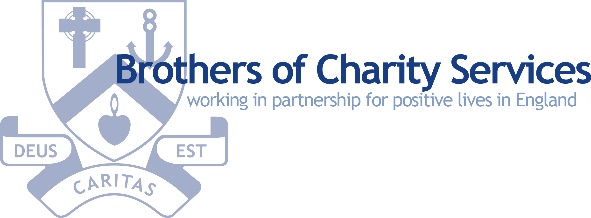 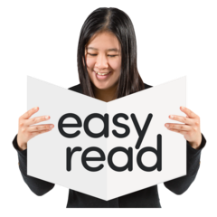 How to share audio with zoom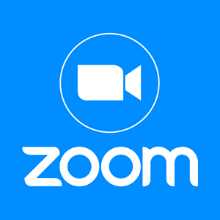 This easy read guide will help you to Share your computer sound to the other people in the meeting.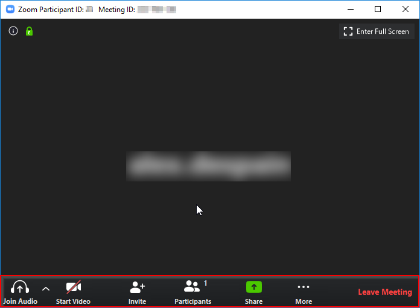 Step 1When you are in a zoom meeting, if you move your mouse over the screen these options should pop up.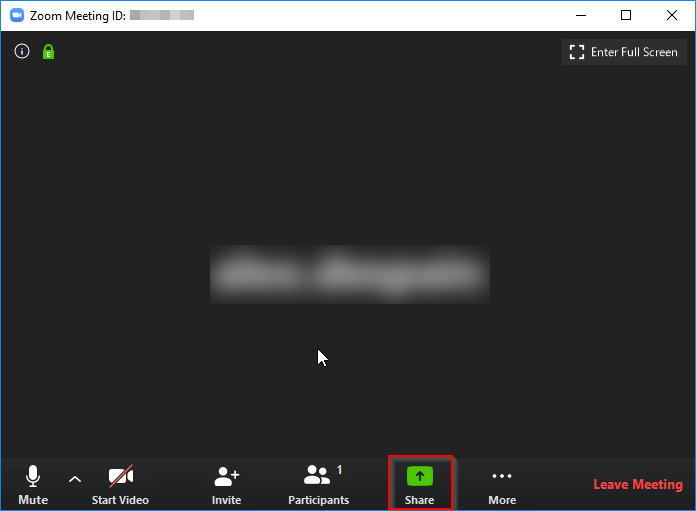 Step 2Please select the green button that says Share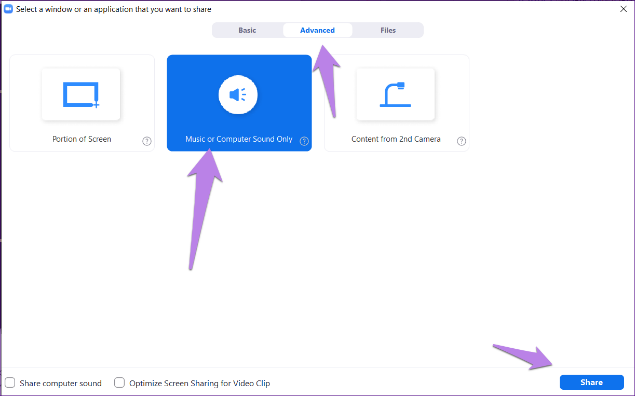 Step 3If you are wanting to share AUDIO ONLY through zoom, On the share screen window in the top center where it says BASIC / ADVANCED, click the option for advanced, then click on the selection for COMPUTER SOUND ONLY. then press the blue share button.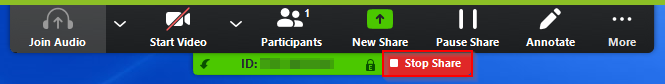 When you have finished sharing you need to select the stop share button, which will appear at the top of the screen.